Okeanos Explorer ROV Dive SummarySite NamePaganPaganPaganPaganPagan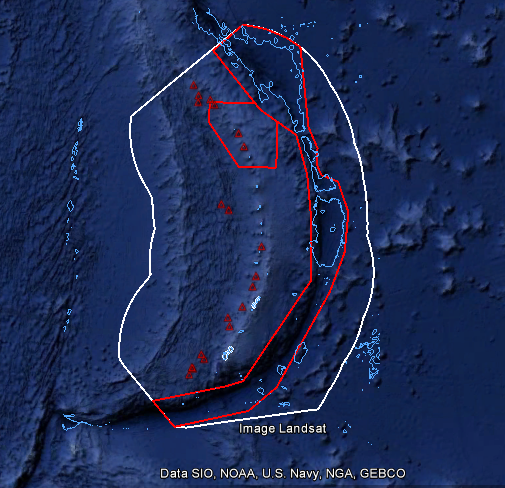 ROV Lead/Expedition CoordinatorsJim Newman/Kasey CantwellJim Newman/Kasey CantwellJim Newman/Kasey CantwellJim Newman/Kasey CantwellJim Newman/Kasey CantwellScience Team LeadsShirley Pomponi (HBOI-FAU, CIOERT)Patty Fryer (UH)Shirley Pomponi (HBOI-FAU, CIOERT)Patty Fryer (UH)Shirley Pomponi (HBOI-FAU, CIOERT)Patty Fryer (UH)Shirley Pomponi (HBOI-FAU, CIOERT)Patty Fryer (UH)Shirley Pomponi (HBOI-FAU, CIOERT)Patty Fryer (UH)General Area DescriptorAreas in and around the Marianas Trench Marine National MonumentAreas in and around the Marianas Trench Marine National MonumentAreas in and around the Marianas Trench Marine National MonumentAreas in and around the Marianas Trench Marine National MonumentAreas in and around the Marianas Trench Marine National MonumentROV Dive NameCruise Cruise Cruise LegLegLegDive NumberROV Dive NameEX1605EX1605EX1605333DIVE02Equipment DeployedROV:ROV:ROV:Deep DiscovererDeep DiscovererDeep DiscovererDeep DiscovererEquipment DeployedCamera Platform:Camera Platform:Camera Platform:SeiriosSeiriosSeiriosSeiriosROV Measurements CTD CTD CTD Depth Depth Depth AltitudeROV Measurements Scanning Sonar Scanning Sonar Scanning Sonar USBL Position USBL Position USBL Position HeadingROV Measurements Pitch Pitch Pitch Roll Roll Roll HD Camera 1ROV Measurements HD Camera 2 HD Camera 2 HD Camera 2 Low Res Cam 1 Low Res Cam 1 Low Res Cam 1 Low Res Cam 2ROV Measurements Low Res Cam 3 Low Res Cam 3 Low Res Cam 3 Low Res Cam 4 Low Res Cam 4 Low Res Cam 4 Low Res Cam 2Equipment MalfunctionsROV Dive Summary(From processed ROV data)	  Dive Summary:	EX1605L3_DIVE02^^^^^^^^^^^^^^^^^^^^^^^^^^^^^^^^^^^^^^^^^^^^^^^^^^^In Water:		 2016-06-18T22:24:46.639000			 18°, 10.864' N ; 145°, 49.206' EOut Water:		 2016-06-19T06:24:43.449000			 18°, 10.537' N ; 145°, 48.956' EOff Bottom:		 2016-06-19T06:17:15.823000			 18°, 10.523' N ; 145°, 48.959' EOn Bottom:		 2016-06-18T22:49:01.084000			 18°, 10.888' N ; 145°, 49.217' EDive duration:		 7:59:56Bottom Time:		 7:28:14Max. depth: 		  396.9 m	  Dive Summary:	EX1605L3_DIVE02^^^^^^^^^^^^^^^^^^^^^^^^^^^^^^^^^^^^^^^^^^^^^^^^^^^In Water:		 2016-06-18T22:24:46.639000			 18°, 10.864' N ; 145°, 49.206' EOut Water:		 2016-06-19T06:24:43.449000			 18°, 10.537' N ; 145°, 48.956' EOff Bottom:		 2016-06-19T06:17:15.823000			 18°, 10.523' N ; 145°, 48.959' EOn Bottom:		 2016-06-18T22:49:01.084000			 18°, 10.888' N ; 145°, 49.217' EDive duration:		 7:59:56Bottom Time:		 7:28:14Max. depth: 		  396.9 m	  Dive Summary:	EX1605L3_DIVE02^^^^^^^^^^^^^^^^^^^^^^^^^^^^^^^^^^^^^^^^^^^^^^^^^^^In Water:		 2016-06-18T22:24:46.639000			 18°, 10.864' N ; 145°, 49.206' EOut Water:		 2016-06-19T06:24:43.449000			 18°, 10.537' N ; 145°, 48.956' EOff Bottom:		 2016-06-19T06:17:15.823000			 18°, 10.523' N ; 145°, 48.959' EOn Bottom:		 2016-06-18T22:49:01.084000			 18°, 10.888' N ; 145°, 49.217' EDive duration:		 7:59:56Bottom Time:		 7:28:14Max. depth: 		  396.9 m	  Dive Summary:	EX1605L3_DIVE02^^^^^^^^^^^^^^^^^^^^^^^^^^^^^^^^^^^^^^^^^^^^^^^^^^^In Water:		 2016-06-18T22:24:46.639000			 18°, 10.864' N ; 145°, 49.206' EOut Water:		 2016-06-19T06:24:43.449000			 18°, 10.537' N ; 145°, 48.956' EOff Bottom:		 2016-06-19T06:17:15.823000			 18°, 10.523' N ; 145°, 48.959' EOn Bottom:		 2016-06-18T22:49:01.084000			 18°, 10.888' N ; 145°, 49.217' EDive duration:		 7:59:56Bottom Time:		 7:28:14Max. depth: 		  396.9 m	  Dive Summary:	EX1605L3_DIVE02^^^^^^^^^^^^^^^^^^^^^^^^^^^^^^^^^^^^^^^^^^^^^^^^^^^In Water:		 2016-06-18T22:24:46.639000			 18°, 10.864' N ; 145°, 49.206' EOut Water:		 2016-06-19T06:24:43.449000			 18°, 10.537' N ; 145°, 48.956' EOff Bottom:		 2016-06-19T06:17:15.823000			 18°, 10.523' N ; 145°, 48.959' EOn Bottom:		 2016-06-18T22:49:01.084000			 18°, 10.888' N ; 145°, 49.217' EDive duration:		 7:59:56Bottom Time:		 7:28:14Max. depth: 		  396.9 m	  Dive Summary:	EX1605L3_DIVE02^^^^^^^^^^^^^^^^^^^^^^^^^^^^^^^^^^^^^^^^^^^^^^^^^^^In Water:		 2016-06-18T22:24:46.639000			 18°, 10.864' N ; 145°, 49.206' EOut Water:		 2016-06-19T06:24:43.449000			 18°, 10.537' N ; 145°, 48.956' EOff Bottom:		 2016-06-19T06:17:15.823000			 18°, 10.523' N ; 145°, 48.959' EOn Bottom:		 2016-06-18T22:49:01.084000			 18°, 10.888' N ; 145°, 49.217' EDive duration:		 7:59:56Bottom Time:		 7:28:14Max. depth: 		  396.9 m	  Dive Summary:	EX1605L3_DIVE02^^^^^^^^^^^^^^^^^^^^^^^^^^^^^^^^^^^^^^^^^^^^^^^^^^^In Water:		 2016-06-18T22:24:46.639000			 18°, 10.864' N ; 145°, 49.206' EOut Water:		 2016-06-19T06:24:43.449000			 18°, 10.537' N ; 145°, 48.956' EOff Bottom:		 2016-06-19T06:17:15.823000			 18°, 10.523' N ; 145°, 48.959' EOn Bottom:		 2016-06-18T22:49:01.084000			 18°, 10.888' N ; 145°, 49.217' EDive duration:		 7:59:56Bottom Time:		 7:28:14Max. depth: 		  396.9 mSpecial NotesScientists Involved(please provide name / location / affiliation / email)Purpose of the Dive This dive explored the northeast side of Pagan on a small ridge feature.  The dive addresses the CAPSTONE priority of exploring for high-density communities of deep-sea corals, in this case precious corals that are under the management of NOAA Fisheries.  While the precious coral fishery is listed as a managed fishery in Guam and CNMI, no precious coral beds had been identified prior to EX1605L1 and only anecdotal accounts have been published of their presence in this region of the Pacific.  This particular site was chosen to also survey bottom fish fishery habitat, which has also not been characterized in Guam/CNMI and determine if there is a depth and site overlap between the two fisheries.Purpose of the Dive This dive explored the northeast side of Pagan on a small ridge feature.  The dive addresses the CAPSTONE priority of exploring for high-density communities of deep-sea corals, in this case precious corals that are under the management of NOAA Fisheries.  While the precious coral fishery is listed as a managed fishery in Guam and CNMI, no precious coral beds had been identified prior to EX1605L1 and only anecdotal accounts have been published of their presence in this region of the Pacific.  This particular site was chosen to also survey bottom fish fishery habitat, which has also not been characterized in Guam/CNMI and determine if there is a depth and site overlap between the two fisheries.Purpose of the Dive This dive explored the northeast side of Pagan on a small ridge feature.  The dive addresses the CAPSTONE priority of exploring for high-density communities of deep-sea corals, in this case precious corals that are under the management of NOAA Fisheries.  While the precious coral fishery is listed as a managed fishery in Guam and CNMI, no precious coral beds had been identified prior to EX1605L1 and only anecdotal accounts have been published of their presence in this region of the Pacific.  This particular site was chosen to also survey bottom fish fishery habitat, which has also not been characterized in Guam/CNMI and determine if there is a depth and site overlap between the two fisheries.Purpose of the Dive This dive explored the northeast side of Pagan on a small ridge feature.  The dive addresses the CAPSTONE priority of exploring for high-density communities of deep-sea corals, in this case precious corals that are under the management of NOAA Fisheries.  While the precious coral fishery is listed as a managed fishery in Guam and CNMI, no precious coral beds had been identified prior to EX1605L1 and only anecdotal accounts have been published of their presence in this region of the Pacific.  This particular site was chosen to also survey bottom fish fishery habitat, which has also not been characterized in Guam/CNMI and determine if there is a depth and site overlap between the two fisheries.Purpose of the Dive This dive explored the northeast side of Pagan on a small ridge feature.  The dive addresses the CAPSTONE priority of exploring for high-density communities of deep-sea corals, in this case precious corals that are under the management of NOAA Fisheries.  While the precious coral fishery is listed as a managed fishery in Guam and CNMI, no precious coral beds had been identified prior to EX1605L1 and only anecdotal accounts have been published of their presence in this region of the Pacific.  This particular site was chosen to also survey bottom fish fishery habitat, which has also not been characterized in Guam/CNMI and determine if there is a depth and site overlap between the two fisheries.Purpose of the Dive This dive explored the northeast side of Pagan on a small ridge feature.  The dive addresses the CAPSTONE priority of exploring for high-density communities of deep-sea corals, in this case precious corals that are under the management of NOAA Fisheries.  While the precious coral fishery is listed as a managed fishery in Guam and CNMI, no precious coral beds had been identified prior to EX1605L1 and only anecdotal accounts have been published of their presence in this region of the Pacific.  This particular site was chosen to also survey bottom fish fishery habitat, which has also not been characterized in Guam/CNMI and determine if there is a depth and site overlap between the two fisheries.Purpose of the Dive This dive explored the northeast side of Pagan on a small ridge feature.  The dive addresses the CAPSTONE priority of exploring for high-density communities of deep-sea corals, in this case precious corals that are under the management of NOAA Fisheries.  While the precious coral fishery is listed as a managed fishery in Guam and CNMI, no precious coral beds had been identified prior to EX1605L1 and only anecdotal accounts have been published of their presence in this region of the Pacific.  This particular site was chosen to also survey bottom fish fishery habitat, which has also not been characterized in Guam/CNMI and determine if there is a depth and site overlap between the two fisheries.Purpose of the Dive This dive explored the northeast side of Pagan on a small ridge feature.  The dive addresses the CAPSTONE priority of exploring for high-density communities of deep-sea corals, in this case precious corals that are under the management of NOAA Fisheries.  While the precious coral fishery is listed as a managed fishery in Guam and CNMI, no precious coral beds had been identified prior to EX1605L1 and only anecdotal accounts have been published of their presence in this region of the Pacific.  This particular site was chosen to also survey bottom fish fishery habitat, which has also not been characterized in Guam/CNMI and determine if there is a depth and site overlap between the two fisheries.Description of the Dive:Description of the Dive:Description of the Dive:Description of the Dive:Description of the Dive:Description of the Dive:Description of the Dive:Description of the Dive:The geology of the dive site on the upper flank of Pagan Island was fascinating from the start and quite diverse. The seafloor that ROV Deep Discoverer (D2) landed on at was a steep knoll covered with subangular blocks of what appeared to be lava fragments. D2 collected rock that turned out to be a block of lava. A rough blocky surface was the dominant geologic feature on the lower part of this narrow ridge, although there were a few patches of small scorria (volcaniclastics) fields. The rock that was collected in this area was a piece of scorria (volcaniclastic). The loose scorria terrain transitioned into a combination of finer ash and blocks of scoriaceous lava, some of them very large boulders. There were also exposures of bedded volcaniclastics. Scorria and spatter were dominant toward the upper part of the ridge, but near the end of the dive the sea floor was covered with finer volcaniclastics.At each transition from one bottom type to another, the biological communities also changed. D2 touched down on the lat/long numbers, but the depth was shallower than expected, most likely because there are a series of pinnacles and we were on one.   The dive track took us up and down the pinnacles.  Below are notes on the more common organisms found at each depth:Depth: 374m.  At this site, there were abundant stoloniferous octocorals, at least 3 species (white, pink, and yellow), thinly encrusting on the more than 75% of the rocks.   At this depth were several spherical to irregularly massive demosponges (Geodia sp. and Pachastrellidae).Depth: 366m. We observed one long-tailed red snapper (onaga, or Etelis coruscans), one of the more important commercial fish species.   In the crevices were thinly encrusting yellow demosponges, as well as stoloniferous octocorals encrusting on the rocks.  We also observed a live slit shell.Depth: 370m. Thin encrusting yellow sponges with attached hydroids were very abundant.   A brown pompom anemone (?Liponema sp.) was collected.  Also observed were at least 2 different fish species (one pink and yellow, the other mottled white on red).  Depth: 355m. Pachastrellid demosponges were common—both tube shaped and massive species.   A shark and an eel were also observed.  There were numerous dead branches of octocorals.   (Could they have been killed off during the volcanic activity in the 1980’s?)  There were also numerous live stony corals (Enallopsammia sp.)Depth: 375m. More numerous (but not abundant) octocorals (primnoids—possibly Narella muzikae; Chrysogorgia) and black corals. Scorpaenid fish were observed.Depth: 355m. An amazing sea star—Coronaster sp. was found in a crevice, its arms wrapped around itself.  There were also yellow anemones, and several different species of hydroids, some fan-shaped.Depth: 316m. Several scorpion fish were observed, and hydroids were common.Depth: 295m. Two thinly encrusting demosponges were observed on the rocks.  One was blue, conulose; the other was cream-colored.  Both may be dendroceratid demosponges, but this would likely be a depth range extension.  Depth: 257m.  Spherical sponges, similar to Spongosorites siliquaria, appeared to have vermetid snails and were abundant.  This is an extreme range extension; the genus is only known from the Atlantic and Mediterranean; the species is only known from the tropical Western Atlantic and Gulf of Mexico.   Bottlebrush black corals were common, as were yellow plexaurid octocorals.Depth: 288m. Common yellow Dendrophyllidae corals.Depth: 260 m: Common octocorals: Callogorgia, Narella, ?Paracalyptrophora; also black corals.   The most abundant organism was a solitary ascidian, covered with epibionts.  This was by far the most dominant species observed at this depth and habitat.  Amberjacks were also observed.The geology of the dive site on the upper flank of Pagan Island was fascinating from the start and quite diverse. The seafloor that ROV Deep Discoverer (D2) landed on at was a steep knoll covered with subangular blocks of what appeared to be lava fragments. D2 collected rock that turned out to be a block of lava. A rough blocky surface was the dominant geologic feature on the lower part of this narrow ridge, although there were a few patches of small scorria (volcaniclastics) fields. The rock that was collected in this area was a piece of scorria (volcaniclastic). The loose scorria terrain transitioned into a combination of finer ash and blocks of scoriaceous lava, some of them very large boulders. There were also exposures of bedded volcaniclastics. Scorria and spatter were dominant toward the upper part of the ridge, but near the end of the dive the sea floor was covered with finer volcaniclastics.At each transition from one bottom type to another, the biological communities also changed. D2 touched down on the lat/long numbers, but the depth was shallower than expected, most likely because there are a series of pinnacles and we were on one.   The dive track took us up and down the pinnacles.  Below are notes on the more common organisms found at each depth:Depth: 374m.  At this site, there were abundant stoloniferous octocorals, at least 3 species (white, pink, and yellow), thinly encrusting on the more than 75% of the rocks.   At this depth were several spherical to irregularly massive demosponges (Geodia sp. and Pachastrellidae).Depth: 366m. We observed one long-tailed red snapper (onaga, or Etelis coruscans), one of the more important commercial fish species.   In the crevices were thinly encrusting yellow demosponges, as well as stoloniferous octocorals encrusting on the rocks.  We also observed a live slit shell.Depth: 370m. Thin encrusting yellow sponges with attached hydroids were very abundant.   A brown pompom anemone (?Liponema sp.) was collected.  Also observed were at least 2 different fish species (one pink and yellow, the other mottled white on red).  Depth: 355m. Pachastrellid demosponges were common—both tube shaped and massive species.   A shark and an eel were also observed.  There were numerous dead branches of octocorals.   (Could they have been killed off during the volcanic activity in the 1980’s?)  There were also numerous live stony corals (Enallopsammia sp.)Depth: 375m. More numerous (but not abundant) octocorals (primnoids—possibly Narella muzikae; Chrysogorgia) and black corals. Scorpaenid fish were observed.Depth: 355m. An amazing sea star—Coronaster sp. was found in a crevice, its arms wrapped around itself.  There were also yellow anemones, and several different species of hydroids, some fan-shaped.Depth: 316m. Several scorpion fish were observed, and hydroids were common.Depth: 295m. Two thinly encrusting demosponges were observed on the rocks.  One was blue, conulose; the other was cream-colored.  Both may be dendroceratid demosponges, but this would likely be a depth range extension.  Depth: 257m.  Spherical sponges, similar to Spongosorites siliquaria, appeared to have vermetid snails and were abundant.  This is an extreme range extension; the genus is only known from the Atlantic and Mediterranean; the species is only known from the tropical Western Atlantic and Gulf of Mexico.   Bottlebrush black corals were common, as were yellow plexaurid octocorals.Depth: 288m. Common yellow Dendrophyllidae corals.Depth: 260 m: Common octocorals: Callogorgia, Narella, ?Paracalyptrophora; also black corals.   The most abundant organism was a solitary ascidian, covered with epibionts.  This was by far the most dominant species observed at this depth and habitat.  Amberjacks were also observed.The geology of the dive site on the upper flank of Pagan Island was fascinating from the start and quite diverse. The seafloor that ROV Deep Discoverer (D2) landed on at was a steep knoll covered with subangular blocks of what appeared to be lava fragments. D2 collected rock that turned out to be a block of lava. A rough blocky surface was the dominant geologic feature on the lower part of this narrow ridge, although there were a few patches of small scorria (volcaniclastics) fields. The rock that was collected in this area was a piece of scorria (volcaniclastic). The loose scorria terrain transitioned into a combination of finer ash and blocks of scoriaceous lava, some of them very large boulders. There were also exposures of bedded volcaniclastics. Scorria and spatter were dominant toward the upper part of the ridge, but near the end of the dive the sea floor was covered with finer volcaniclastics.At each transition from one bottom type to another, the biological communities also changed. D2 touched down on the lat/long numbers, but the depth was shallower than expected, most likely because there are a series of pinnacles and we were on one.   The dive track took us up and down the pinnacles.  Below are notes on the more common organisms found at each depth:Depth: 374m.  At this site, there were abundant stoloniferous octocorals, at least 3 species (white, pink, and yellow), thinly encrusting on the more than 75% of the rocks.   At this depth were several spherical to irregularly massive demosponges (Geodia sp. and Pachastrellidae).Depth: 366m. We observed one long-tailed red snapper (onaga, or Etelis coruscans), one of the more important commercial fish species.   In the crevices were thinly encrusting yellow demosponges, as well as stoloniferous octocorals encrusting on the rocks.  We also observed a live slit shell.Depth: 370m. Thin encrusting yellow sponges with attached hydroids were very abundant.   A brown pompom anemone (?Liponema sp.) was collected.  Also observed were at least 2 different fish species (one pink and yellow, the other mottled white on red).  Depth: 355m. Pachastrellid demosponges were common—both tube shaped and massive species.   A shark and an eel were also observed.  There were numerous dead branches of octocorals.   (Could they have been killed off during the volcanic activity in the 1980’s?)  There were also numerous live stony corals (Enallopsammia sp.)Depth: 375m. More numerous (but not abundant) octocorals (primnoids—possibly Narella muzikae; Chrysogorgia) and black corals. Scorpaenid fish were observed.Depth: 355m. An amazing sea star—Coronaster sp. was found in a crevice, its arms wrapped around itself.  There were also yellow anemones, and several different species of hydroids, some fan-shaped.Depth: 316m. Several scorpion fish were observed, and hydroids were common.Depth: 295m. Two thinly encrusting demosponges were observed on the rocks.  One was blue, conulose; the other was cream-colored.  Both may be dendroceratid demosponges, but this would likely be a depth range extension.  Depth: 257m.  Spherical sponges, similar to Spongosorites siliquaria, appeared to have vermetid snails and were abundant.  This is an extreme range extension; the genus is only known from the Atlantic and Mediterranean; the species is only known from the tropical Western Atlantic and Gulf of Mexico.   Bottlebrush black corals were common, as were yellow plexaurid octocorals.Depth: 288m. Common yellow Dendrophyllidae corals.Depth: 260 m: Common octocorals: Callogorgia, Narella, ?Paracalyptrophora; also black corals.   The most abundant organism was a solitary ascidian, covered with epibionts.  This was by far the most dominant species observed at this depth and habitat.  Amberjacks were also observed.The geology of the dive site on the upper flank of Pagan Island was fascinating from the start and quite diverse. The seafloor that ROV Deep Discoverer (D2) landed on at was a steep knoll covered with subangular blocks of what appeared to be lava fragments. D2 collected rock that turned out to be a block of lava. A rough blocky surface was the dominant geologic feature on the lower part of this narrow ridge, although there were a few patches of small scorria (volcaniclastics) fields. The rock that was collected in this area was a piece of scorria (volcaniclastic). The loose scorria terrain transitioned into a combination of finer ash and blocks of scoriaceous lava, some of them very large boulders. There were also exposures of bedded volcaniclastics. Scorria and spatter were dominant toward the upper part of the ridge, but near the end of the dive the sea floor was covered with finer volcaniclastics.At each transition from one bottom type to another, the biological communities also changed. D2 touched down on the lat/long numbers, but the depth was shallower than expected, most likely because there are a series of pinnacles and we were on one.   The dive track took us up and down the pinnacles.  Below are notes on the more common organisms found at each depth:Depth: 374m.  At this site, there were abundant stoloniferous octocorals, at least 3 species (white, pink, and yellow), thinly encrusting on the more than 75% of the rocks.   At this depth were several spherical to irregularly massive demosponges (Geodia sp. and Pachastrellidae).Depth: 366m. We observed one long-tailed red snapper (onaga, or Etelis coruscans), one of the more important commercial fish species.   In the crevices were thinly encrusting yellow demosponges, as well as stoloniferous octocorals encrusting on the rocks.  We also observed a live slit shell.Depth: 370m. Thin encrusting yellow sponges with attached hydroids were very abundant.   A brown pompom anemone (?Liponema sp.) was collected.  Also observed were at least 2 different fish species (one pink and yellow, the other mottled white on red).  Depth: 355m. Pachastrellid demosponges were common—both tube shaped and massive species.   A shark and an eel were also observed.  There were numerous dead branches of octocorals.   (Could they have been killed off during the volcanic activity in the 1980’s?)  There were also numerous live stony corals (Enallopsammia sp.)Depth: 375m. More numerous (but not abundant) octocorals (primnoids—possibly Narella muzikae; Chrysogorgia) and black corals. Scorpaenid fish were observed.Depth: 355m. An amazing sea star—Coronaster sp. was found in a crevice, its arms wrapped around itself.  There were also yellow anemones, and several different species of hydroids, some fan-shaped.Depth: 316m. Several scorpion fish were observed, and hydroids were common.Depth: 295m. Two thinly encrusting demosponges were observed on the rocks.  One was blue, conulose; the other was cream-colored.  Both may be dendroceratid demosponges, but this would likely be a depth range extension.  Depth: 257m.  Spherical sponges, similar to Spongosorites siliquaria, appeared to have vermetid snails and were abundant.  This is an extreme range extension; the genus is only known from the Atlantic and Mediterranean; the species is only known from the tropical Western Atlantic and Gulf of Mexico.   Bottlebrush black corals were common, as were yellow plexaurid octocorals.Depth: 288m. Common yellow Dendrophyllidae corals.Depth: 260 m: Common octocorals: Callogorgia, Narella, ?Paracalyptrophora; also black corals.   The most abundant organism was a solitary ascidian, covered with epibionts.  This was by far the most dominant species observed at this depth and habitat.  Amberjacks were also observed.The geology of the dive site on the upper flank of Pagan Island was fascinating from the start and quite diverse. The seafloor that ROV Deep Discoverer (D2) landed on at was a steep knoll covered with subangular blocks of what appeared to be lava fragments. D2 collected rock that turned out to be a block of lava. A rough blocky surface was the dominant geologic feature on the lower part of this narrow ridge, although there were a few patches of small scorria (volcaniclastics) fields. The rock that was collected in this area was a piece of scorria (volcaniclastic). The loose scorria terrain transitioned into a combination of finer ash and blocks of scoriaceous lava, some of them very large boulders. There were also exposures of bedded volcaniclastics. Scorria and spatter were dominant toward the upper part of the ridge, but near the end of the dive the sea floor was covered with finer volcaniclastics.At each transition from one bottom type to another, the biological communities also changed. D2 touched down on the lat/long numbers, but the depth was shallower than expected, most likely because there are a series of pinnacles and we were on one.   The dive track took us up and down the pinnacles.  Below are notes on the more common organisms found at each depth:Depth: 374m.  At this site, there were abundant stoloniferous octocorals, at least 3 species (white, pink, and yellow), thinly encrusting on the more than 75% of the rocks.   At this depth were several spherical to irregularly massive demosponges (Geodia sp. and Pachastrellidae).Depth: 366m. We observed one long-tailed red snapper (onaga, or Etelis coruscans), one of the more important commercial fish species.   In the crevices were thinly encrusting yellow demosponges, as well as stoloniferous octocorals encrusting on the rocks.  We also observed a live slit shell.Depth: 370m. Thin encrusting yellow sponges with attached hydroids were very abundant.   A brown pompom anemone (?Liponema sp.) was collected.  Also observed were at least 2 different fish species (one pink and yellow, the other mottled white on red).  Depth: 355m. Pachastrellid demosponges were common—both tube shaped and massive species.   A shark and an eel were also observed.  There were numerous dead branches of octocorals.   (Could they have been killed off during the volcanic activity in the 1980’s?)  There were also numerous live stony corals (Enallopsammia sp.)Depth: 375m. More numerous (but not abundant) octocorals (primnoids—possibly Narella muzikae; Chrysogorgia) and black corals. Scorpaenid fish were observed.Depth: 355m. An amazing sea star—Coronaster sp. was found in a crevice, its arms wrapped around itself.  There were also yellow anemones, and several different species of hydroids, some fan-shaped.Depth: 316m. Several scorpion fish were observed, and hydroids were common.Depth: 295m. Two thinly encrusting demosponges were observed on the rocks.  One was blue, conulose; the other was cream-colored.  Both may be dendroceratid demosponges, but this would likely be a depth range extension.  Depth: 257m.  Spherical sponges, similar to Spongosorites siliquaria, appeared to have vermetid snails and were abundant.  This is an extreme range extension; the genus is only known from the Atlantic and Mediterranean; the species is only known from the tropical Western Atlantic and Gulf of Mexico.   Bottlebrush black corals were common, as were yellow plexaurid octocorals.Depth: 288m. Common yellow Dendrophyllidae corals.Depth: 260 m: Common octocorals: Callogorgia, Narella, ?Paracalyptrophora; also black corals.   The most abundant organism was a solitary ascidian, covered with epibionts.  This was by far the most dominant species observed at this depth and habitat.  Amberjacks were also observed.The geology of the dive site on the upper flank of Pagan Island was fascinating from the start and quite diverse. The seafloor that ROV Deep Discoverer (D2) landed on at was a steep knoll covered with subangular blocks of what appeared to be lava fragments. D2 collected rock that turned out to be a block of lava. A rough blocky surface was the dominant geologic feature on the lower part of this narrow ridge, although there were a few patches of small scorria (volcaniclastics) fields. The rock that was collected in this area was a piece of scorria (volcaniclastic). The loose scorria terrain transitioned into a combination of finer ash and blocks of scoriaceous lava, some of them very large boulders. There were also exposures of bedded volcaniclastics. Scorria and spatter were dominant toward the upper part of the ridge, but near the end of the dive the sea floor was covered with finer volcaniclastics.At each transition from one bottom type to another, the biological communities also changed. D2 touched down on the lat/long numbers, but the depth was shallower than expected, most likely because there are a series of pinnacles and we were on one.   The dive track took us up and down the pinnacles.  Below are notes on the more common organisms found at each depth:Depth: 374m.  At this site, there were abundant stoloniferous octocorals, at least 3 species (white, pink, and yellow), thinly encrusting on the more than 75% of the rocks.   At this depth were several spherical to irregularly massive demosponges (Geodia sp. and Pachastrellidae).Depth: 366m. We observed one long-tailed red snapper (onaga, or Etelis coruscans), one of the more important commercial fish species.   In the crevices were thinly encrusting yellow demosponges, as well as stoloniferous octocorals encrusting on the rocks.  We also observed a live slit shell.Depth: 370m. Thin encrusting yellow sponges with attached hydroids were very abundant.   A brown pompom anemone (?Liponema sp.) was collected.  Also observed were at least 2 different fish species (one pink and yellow, the other mottled white on red).  Depth: 355m. Pachastrellid demosponges were common—both tube shaped and massive species.   A shark and an eel were also observed.  There were numerous dead branches of octocorals.   (Could they have been killed off during the volcanic activity in the 1980’s?)  There were also numerous live stony corals (Enallopsammia sp.)Depth: 375m. More numerous (but not abundant) octocorals (primnoids—possibly Narella muzikae; Chrysogorgia) and black corals. Scorpaenid fish were observed.Depth: 355m. An amazing sea star—Coronaster sp. was found in a crevice, its arms wrapped around itself.  There were also yellow anemones, and several different species of hydroids, some fan-shaped.Depth: 316m. Several scorpion fish were observed, and hydroids were common.Depth: 295m. Two thinly encrusting demosponges were observed on the rocks.  One was blue, conulose; the other was cream-colored.  Both may be dendroceratid demosponges, but this would likely be a depth range extension.  Depth: 257m.  Spherical sponges, similar to Spongosorites siliquaria, appeared to have vermetid snails and were abundant.  This is an extreme range extension; the genus is only known from the Atlantic and Mediterranean; the species is only known from the tropical Western Atlantic and Gulf of Mexico.   Bottlebrush black corals were common, as were yellow plexaurid octocorals.Depth: 288m. Common yellow Dendrophyllidae corals.Depth: 260 m: Common octocorals: Callogorgia, Narella, ?Paracalyptrophora; also black corals.   The most abundant organism was a solitary ascidian, covered with epibionts.  This was by far the most dominant species observed at this depth and habitat.  Amberjacks were also observed.The geology of the dive site on the upper flank of Pagan Island was fascinating from the start and quite diverse. The seafloor that ROV Deep Discoverer (D2) landed on at was a steep knoll covered with subangular blocks of what appeared to be lava fragments. D2 collected rock that turned out to be a block of lava. A rough blocky surface was the dominant geologic feature on the lower part of this narrow ridge, although there were a few patches of small scorria (volcaniclastics) fields. The rock that was collected in this area was a piece of scorria (volcaniclastic). The loose scorria terrain transitioned into a combination of finer ash and blocks of scoriaceous lava, some of them very large boulders. There were also exposures of bedded volcaniclastics. Scorria and spatter were dominant toward the upper part of the ridge, but near the end of the dive the sea floor was covered with finer volcaniclastics.At each transition from one bottom type to another, the biological communities also changed. D2 touched down on the lat/long numbers, but the depth was shallower than expected, most likely because there are a series of pinnacles and we were on one.   The dive track took us up and down the pinnacles.  Below are notes on the more common organisms found at each depth:Depth: 374m.  At this site, there were abundant stoloniferous octocorals, at least 3 species (white, pink, and yellow), thinly encrusting on the more than 75% of the rocks.   At this depth were several spherical to irregularly massive demosponges (Geodia sp. and Pachastrellidae).Depth: 366m. We observed one long-tailed red snapper (onaga, or Etelis coruscans), one of the more important commercial fish species.   In the crevices were thinly encrusting yellow demosponges, as well as stoloniferous octocorals encrusting on the rocks.  We also observed a live slit shell.Depth: 370m. Thin encrusting yellow sponges with attached hydroids were very abundant.   A brown pompom anemone (?Liponema sp.) was collected.  Also observed were at least 2 different fish species (one pink and yellow, the other mottled white on red).  Depth: 355m. Pachastrellid demosponges were common—both tube shaped and massive species.   A shark and an eel were also observed.  There were numerous dead branches of octocorals.   (Could they have been killed off during the volcanic activity in the 1980’s?)  There were also numerous live stony corals (Enallopsammia sp.)Depth: 375m. More numerous (but not abundant) octocorals (primnoids—possibly Narella muzikae; Chrysogorgia) and black corals. Scorpaenid fish were observed.Depth: 355m. An amazing sea star—Coronaster sp. was found in a crevice, its arms wrapped around itself.  There were also yellow anemones, and several different species of hydroids, some fan-shaped.Depth: 316m. Several scorpion fish were observed, and hydroids were common.Depth: 295m. Two thinly encrusting demosponges were observed on the rocks.  One was blue, conulose; the other was cream-colored.  Both may be dendroceratid demosponges, but this would likely be a depth range extension.  Depth: 257m.  Spherical sponges, similar to Spongosorites siliquaria, appeared to have vermetid snails and were abundant.  This is an extreme range extension; the genus is only known from the Atlantic and Mediterranean; the species is only known from the tropical Western Atlantic and Gulf of Mexico.   Bottlebrush black corals were common, as were yellow plexaurid octocorals.Depth: 288m. Common yellow Dendrophyllidae corals.Depth: 260 m: Common octocorals: Callogorgia, Narella, ?Paracalyptrophora; also black corals.   The most abundant organism was a solitary ascidian, covered with epibionts.  This was by far the most dominant species observed at this depth and habitat.  Amberjacks were also observed.The geology of the dive site on the upper flank of Pagan Island was fascinating from the start and quite diverse. The seafloor that ROV Deep Discoverer (D2) landed on at was a steep knoll covered with subangular blocks of what appeared to be lava fragments. D2 collected rock that turned out to be a block of lava. A rough blocky surface was the dominant geologic feature on the lower part of this narrow ridge, although there were a few patches of small scorria (volcaniclastics) fields. The rock that was collected in this area was a piece of scorria (volcaniclastic). The loose scorria terrain transitioned into a combination of finer ash and blocks of scoriaceous lava, some of them very large boulders. There were also exposures of bedded volcaniclastics. Scorria and spatter were dominant toward the upper part of the ridge, but near the end of the dive the sea floor was covered with finer volcaniclastics.At each transition from one bottom type to another, the biological communities also changed. D2 touched down on the lat/long numbers, but the depth was shallower than expected, most likely because there are a series of pinnacles and we were on one.   The dive track took us up and down the pinnacles.  Below are notes on the more common organisms found at each depth:Depth: 374m.  At this site, there were abundant stoloniferous octocorals, at least 3 species (white, pink, and yellow), thinly encrusting on the more than 75% of the rocks.   At this depth were several spherical to irregularly massive demosponges (Geodia sp. and Pachastrellidae).Depth: 366m. We observed one long-tailed red snapper (onaga, or Etelis coruscans), one of the more important commercial fish species.   In the crevices were thinly encrusting yellow demosponges, as well as stoloniferous octocorals encrusting on the rocks.  We also observed a live slit shell.Depth: 370m. Thin encrusting yellow sponges with attached hydroids were very abundant.   A brown pompom anemone (?Liponema sp.) was collected.  Also observed were at least 2 different fish species (one pink and yellow, the other mottled white on red).  Depth: 355m. Pachastrellid demosponges were common—both tube shaped and massive species.   A shark and an eel were also observed.  There were numerous dead branches of octocorals.   (Could they have been killed off during the volcanic activity in the 1980’s?)  There were also numerous live stony corals (Enallopsammia sp.)Depth: 375m. More numerous (but not abundant) octocorals (primnoids—possibly Narella muzikae; Chrysogorgia) and black corals. Scorpaenid fish were observed.Depth: 355m. An amazing sea star—Coronaster sp. was found in a crevice, its arms wrapped around itself.  There were also yellow anemones, and several different species of hydroids, some fan-shaped.Depth: 316m. Several scorpion fish were observed, and hydroids were common.Depth: 295m. Two thinly encrusting demosponges were observed on the rocks.  One was blue, conulose; the other was cream-colored.  Both may be dendroceratid demosponges, but this would likely be a depth range extension.  Depth: 257m.  Spherical sponges, similar to Spongosorites siliquaria, appeared to have vermetid snails and were abundant.  This is an extreme range extension; the genus is only known from the Atlantic and Mediterranean; the species is only known from the tropical Western Atlantic and Gulf of Mexico.   Bottlebrush black corals were common, as were yellow plexaurid octocorals.Depth: 288m. Common yellow Dendrophyllidae corals.Depth: 260 m: Common octocorals: Callogorgia, Narella, ?Paracalyptrophora; also black corals.   The most abundant organism was a solitary ascidian, covered with epibionts.  This was by far the most dominant species observed at this depth and habitat.  Amberjacks were also observed.Overall Map of ROV Dive AreaOverall Map of ROV Dive AreaOverall Map of ROV Dive AreaOverall Map of ROV Dive AreaOverall Map of ROV Dive AreaClose-up Map of Main Dive SiteClose-up Map of Main Dive SiteClose-up Map of Main Dive Site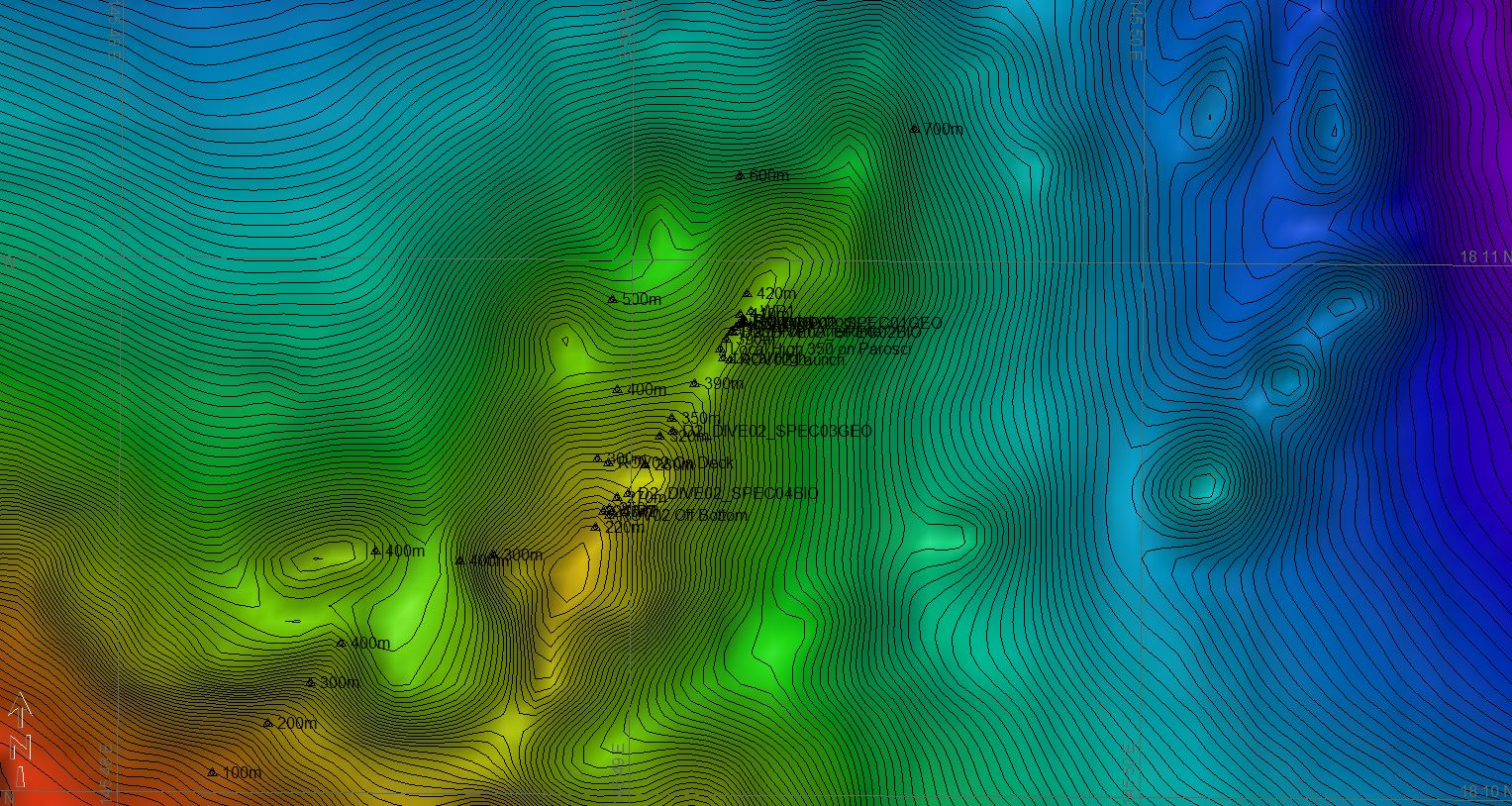 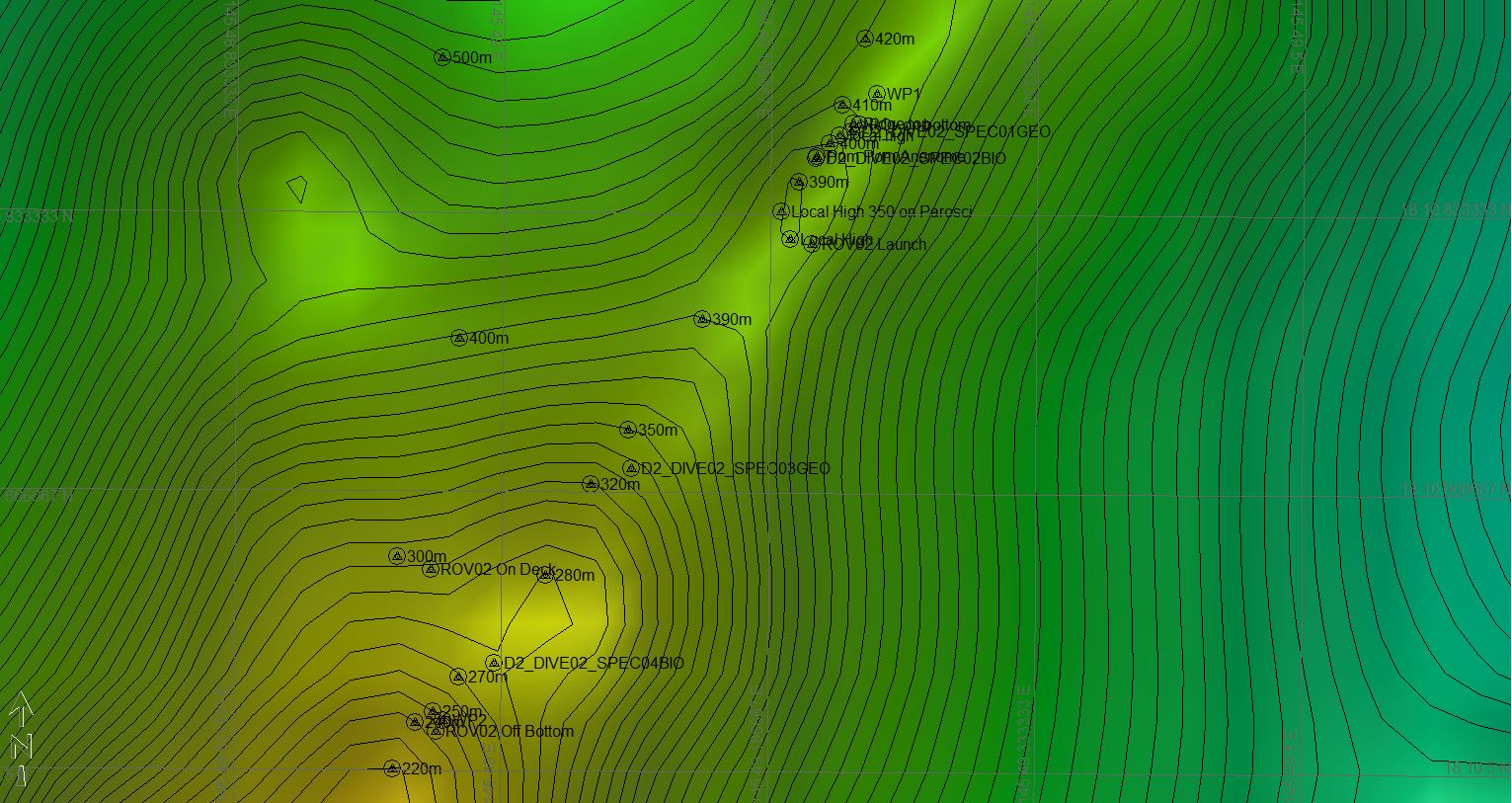 Representative Photos of the DiveRepresentative Photos of the DiveRepresentative Photos of the DiveRepresentative Photos of the DiveRepresentative Photos of the DiveRepresentative Photos of the DiveRepresentative Photos of the DiveRepresentative Photos of the Dive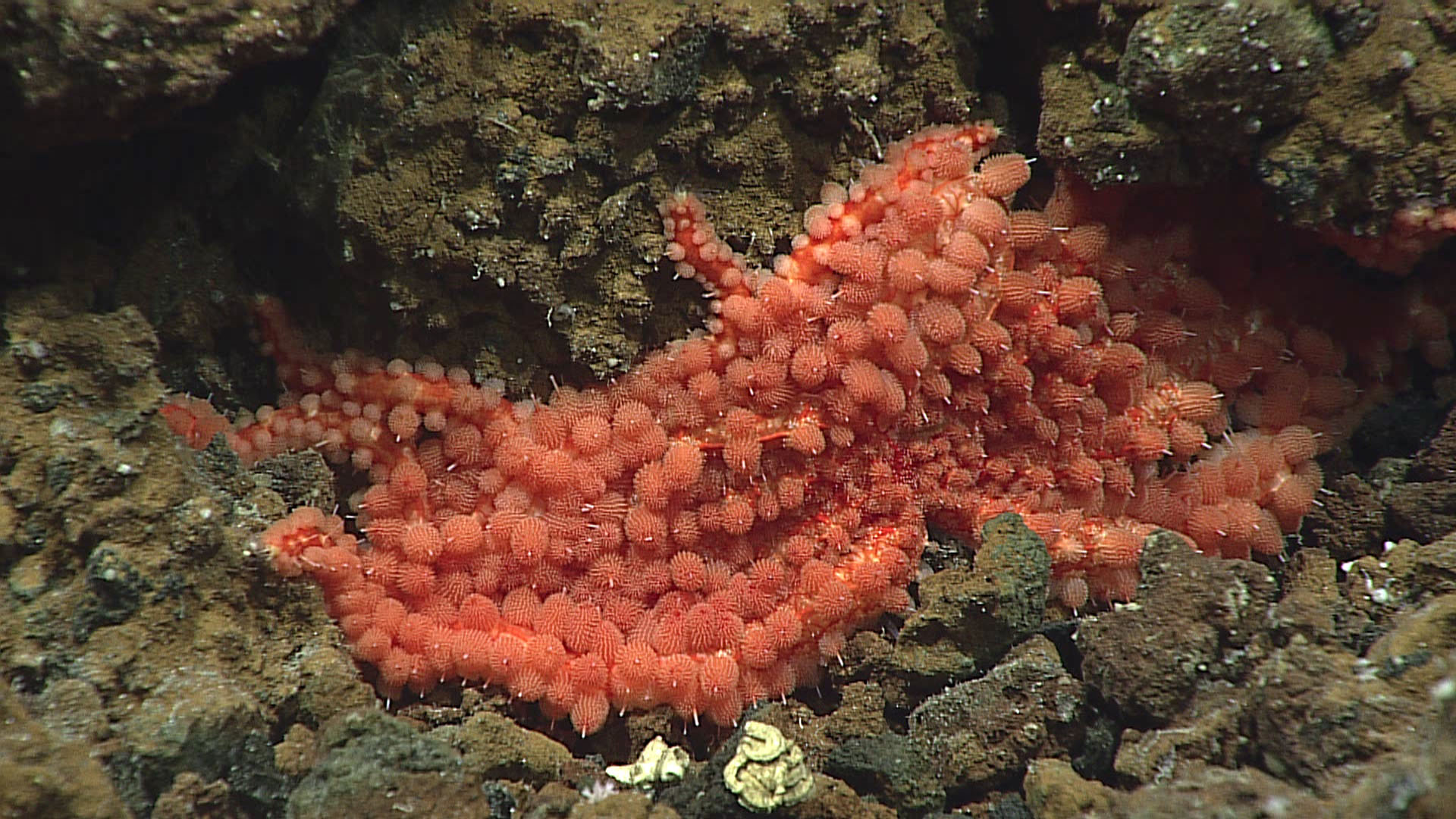 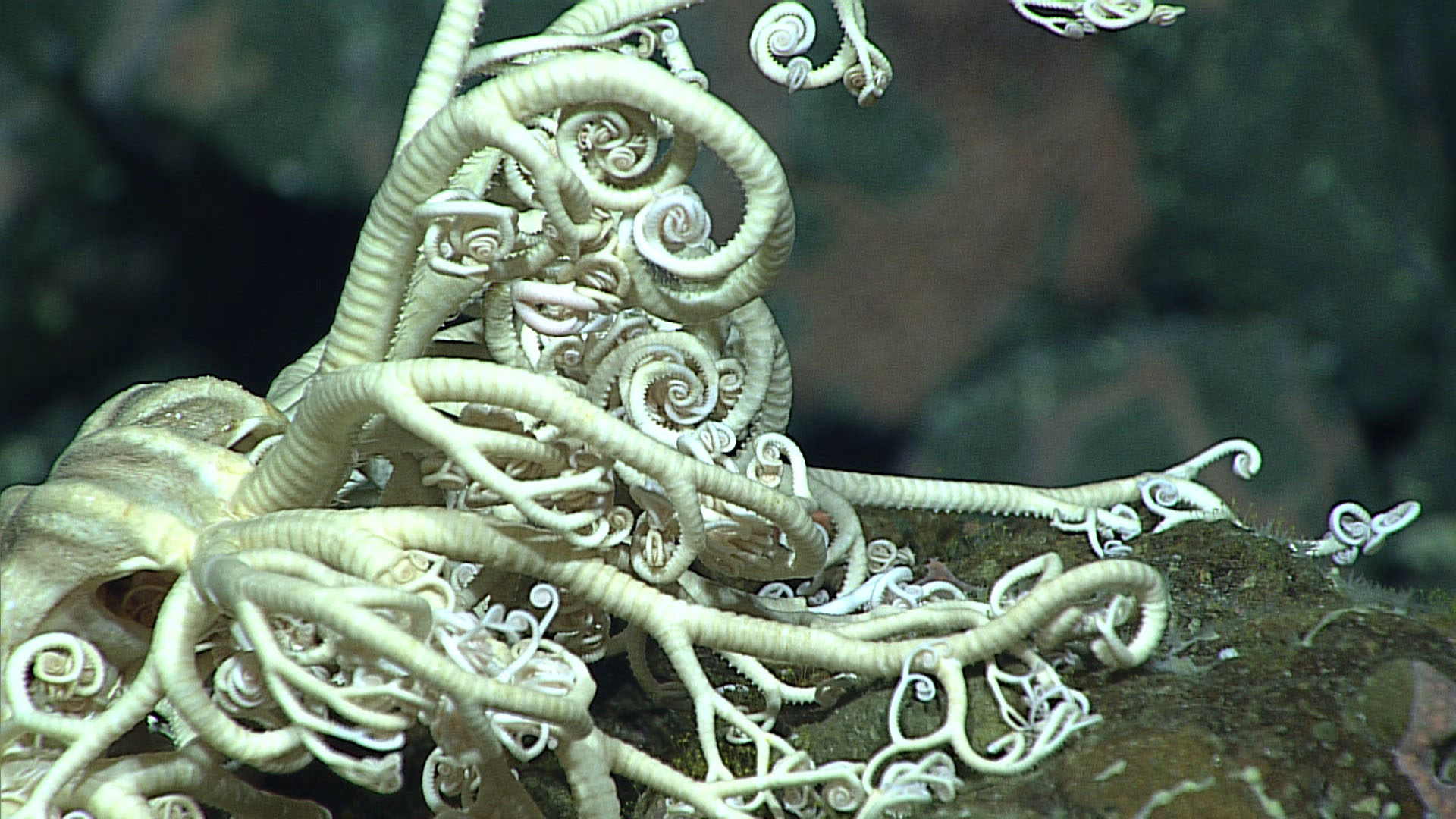 The multiarmed seastar, Coronaster sp., hunkers down in a crevice, using its pedicellariae to defend against predators and to capture small prey. As a last resort, it can shed an arm to escape.The multiarmed seastar, Coronaster sp., hunkers down in a crevice, using its pedicellariae to defend against predators and to capture small prey. As a last resort, it can shed an arm to escape.The multiarmed seastar, Coronaster sp., hunkers down in a crevice, using its pedicellariae to defend against predators and to capture small prey. As a last resort, it can shed an arm to escape.The multiarmed seastar, Coronaster sp., hunkers down in a crevice, using its pedicellariae to defend against predators and to capture small prey. As a last resort, it can shed an arm to escape.The multiarmed seastar, Coronaster sp., hunkers down in a crevice, using its pedicellariae to defend against predators and to capture small prey. As a last resort, it can shed an arm to escape.In contrast to its seastar relative, basket stars attach to sea fans, and spread their arms to capture prey from the water column—especially in areas where there are strong currents.In contrast to its seastar relative, basket stars attach to sea fans, and spread their arms to capture prey from the water column—especially in areas where there are strong currents.In contrast to its seastar relative, basket stars attach to sea fans, and spread their arms to capture prey from the water column—especially in areas where there are strong currents.Samples CollectedSamples CollectedSamples CollectedSamples CollectedSamples CollectedSamples CollectedSamples CollectedSamples CollectedSample IDSample IDSPEC01GEOSPEC01GEOSPEC01GEO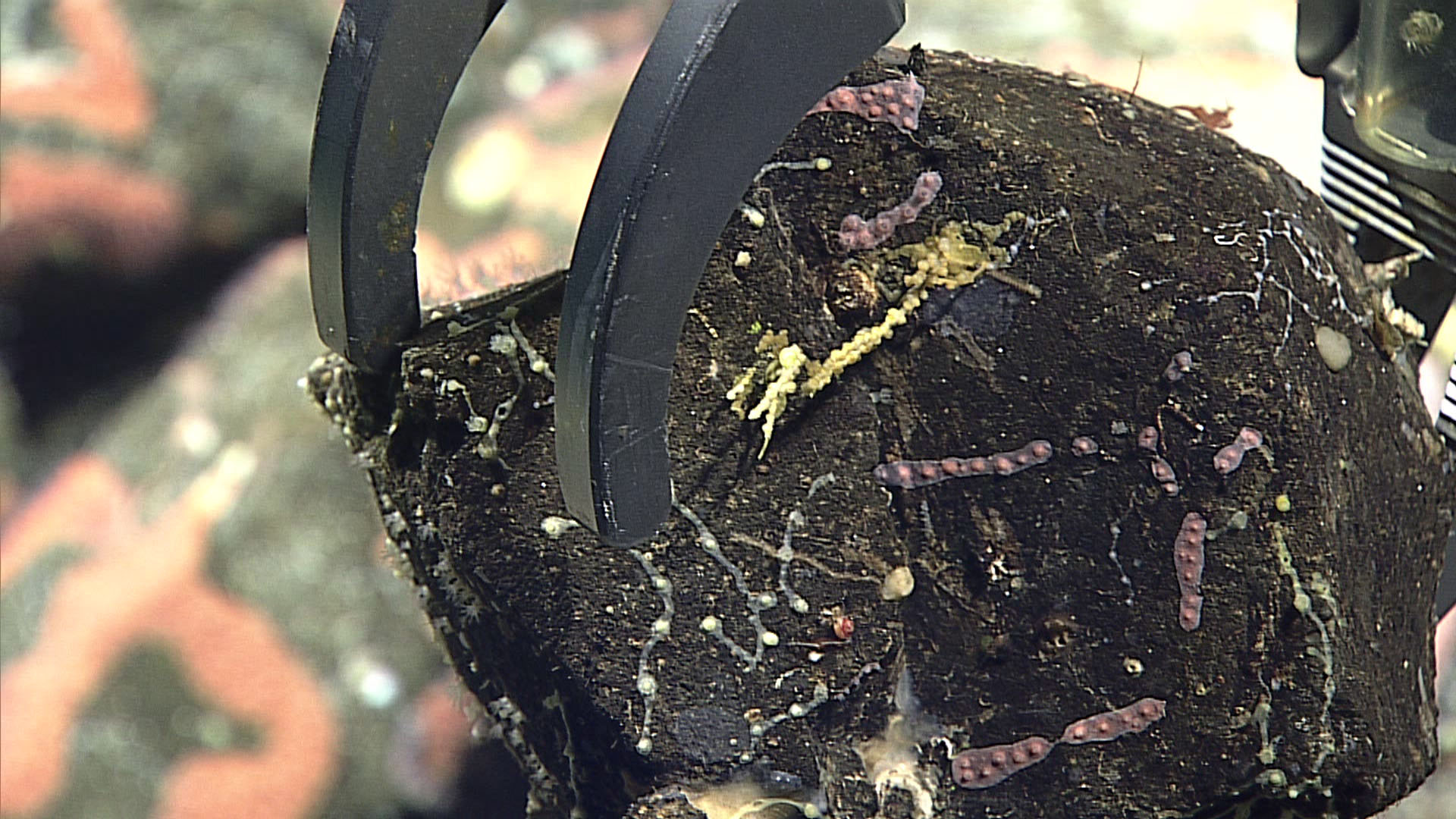 Date (UTC)Date (UTC)201606182016061820160618Depth (m)Depth (m)372.01372.01372.01Field ID(s)Field ID(s)ROCK WITH ENCRUSTING CORALROCK WITH ENCRUSTING CORALROCK WITH ENCRUSTING CORALTime (UTC)Time (UTC)234428234428234428Temperature (oC)Temperature (oC)10.7410.7410.74CommentsComments15x9x1315x9x1315x9x1315x9x1315x9x1315x9x13Sample IDSample IDSPEC02BIOSPEC02BIOSPEC02BIO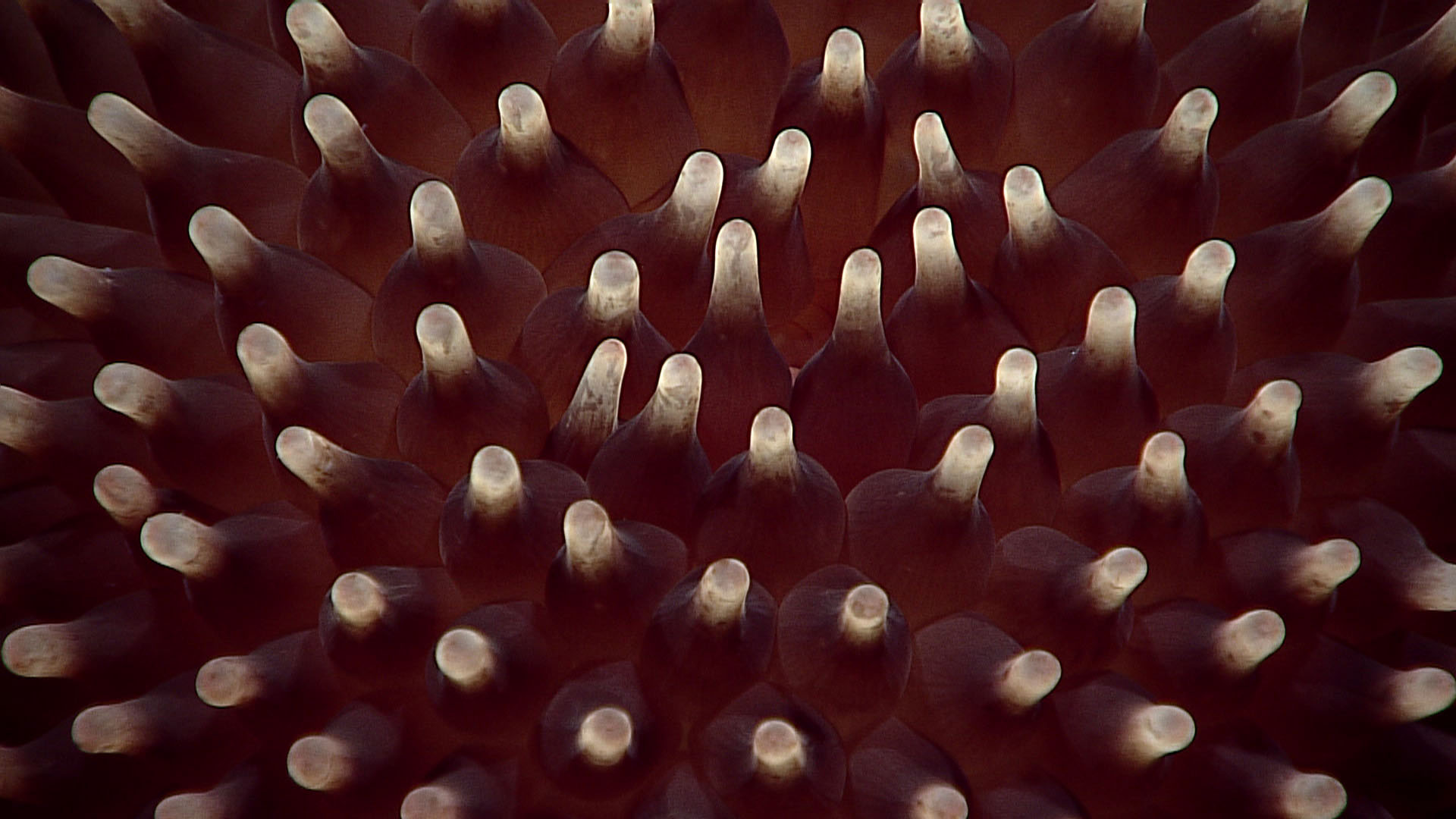 Date (UTC)Date (UTC)201606192016061920160619Depth (m)Depth (m)367.92367.92367.92Field ID(s)Field ID(s)POMPOM ANEMONEPOMPOM ANEMONEPOMPOM ANEMONETime (UTC)Time (UTC)010904010904010904Temperature (oC)Temperature (oC)12.6812.6812.68CommentsCommentsThe pompom anemone, Liponema sp., is also known as the tentacle-shedding anemone.  Unlike other anemones, Liponema doesn’t attach itself to hard substrates—it can roll along the bottom, and scavenge for food.The pompom anemone, Liponema sp., is also known as the tentacle-shedding anemone.  Unlike other anemones, Liponema doesn’t attach itself to hard substrates—it can roll along the bottom, and scavenge for food.The pompom anemone, Liponema sp., is also known as the tentacle-shedding anemone.  Unlike other anemones, Liponema doesn’t attach itself to hard substrates—it can roll along the bottom, and scavenge for food.The pompom anemone, Liponema sp., is also known as the tentacle-shedding anemone.  Unlike other anemones, Liponema doesn’t attach itself to hard substrates—it can roll along the bottom, and scavenge for food.The pompom anemone, Liponema sp., is also known as the tentacle-shedding anemone.  Unlike other anemones, Liponema doesn’t attach itself to hard substrates—it can roll along the bottom, and scavenge for food.The pompom anemone, Liponema sp., is also known as the tentacle-shedding anemone.  Unlike other anemones, Liponema doesn’t attach itself to hard substrates—it can roll along the bottom, and scavenge for food.Sample IDSample IDSPEC03GEOSPEC03GEOSPEC03GEO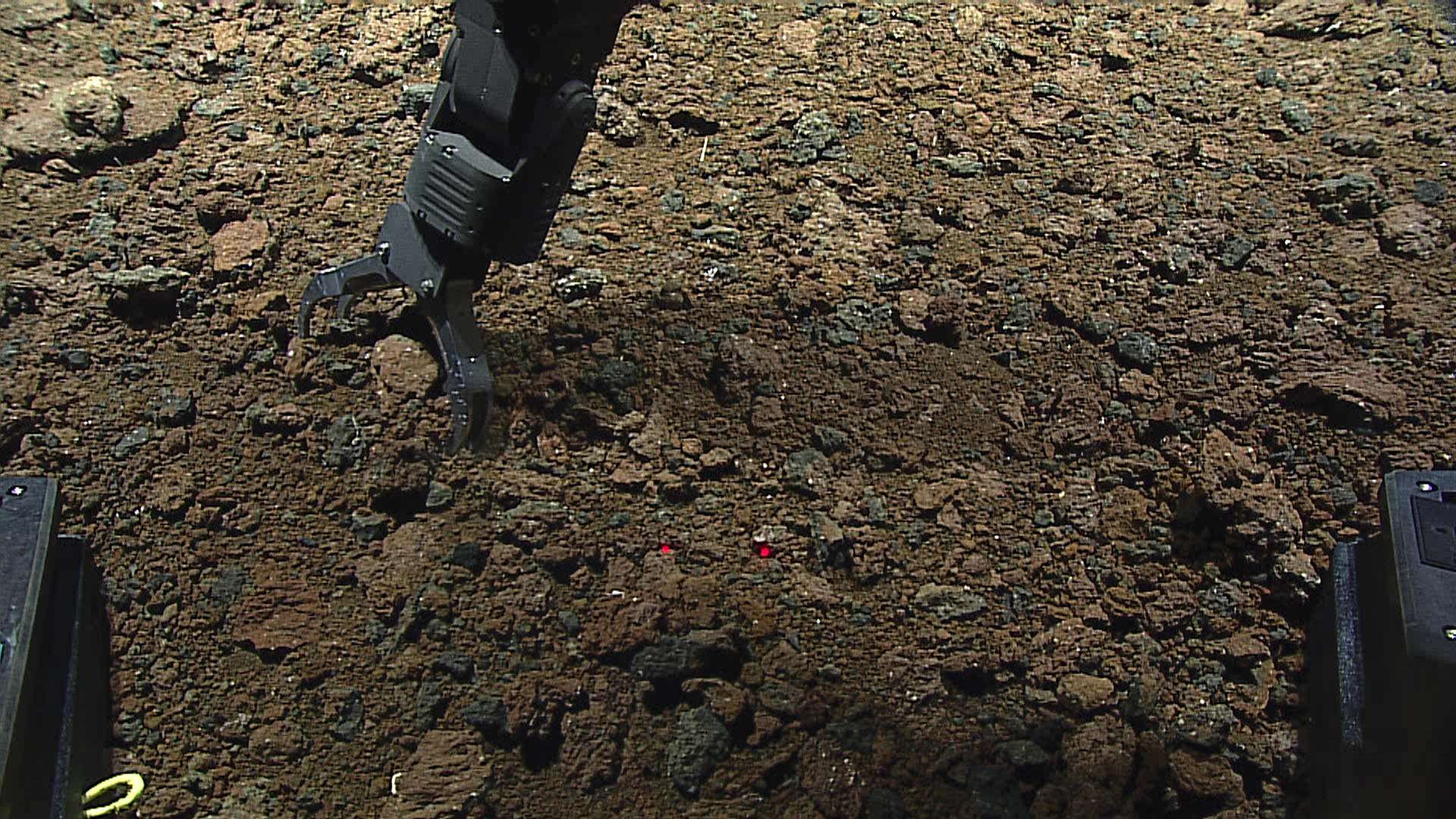 Date (UTC)Date (UTC)201606192016061920160619Depth (m)Depth (m)332.94332.94332.94Field ID(s)Field ID(s)SCORIA (RED ROCK)SCORIA (RED ROCK)SCORIA (RED ROCK)Time (UTC)Time (UTC)034805034805034805Temperature (oC)Temperature (oC)13.7513.7513.75CommentsComments10x4x3cm, probable pillow fragment that is most like basalt or basaltic adesite.10x4x3cm, probable pillow fragment that is most like basalt or basaltic adesite.10x4x3cm, probable pillow fragment that is most like basalt or basaltic adesite.10x4x3cm, probable pillow fragment that is most like basalt or basaltic adesite.10x4x3cm, probable pillow fragment that is most like basalt or basaltic adesite.10x4x3cm, probable pillow fragment that is most like basalt or basaltic adesite.Sample IDSample IDSPEC04BIOSPEC04BIOSPEC04BIO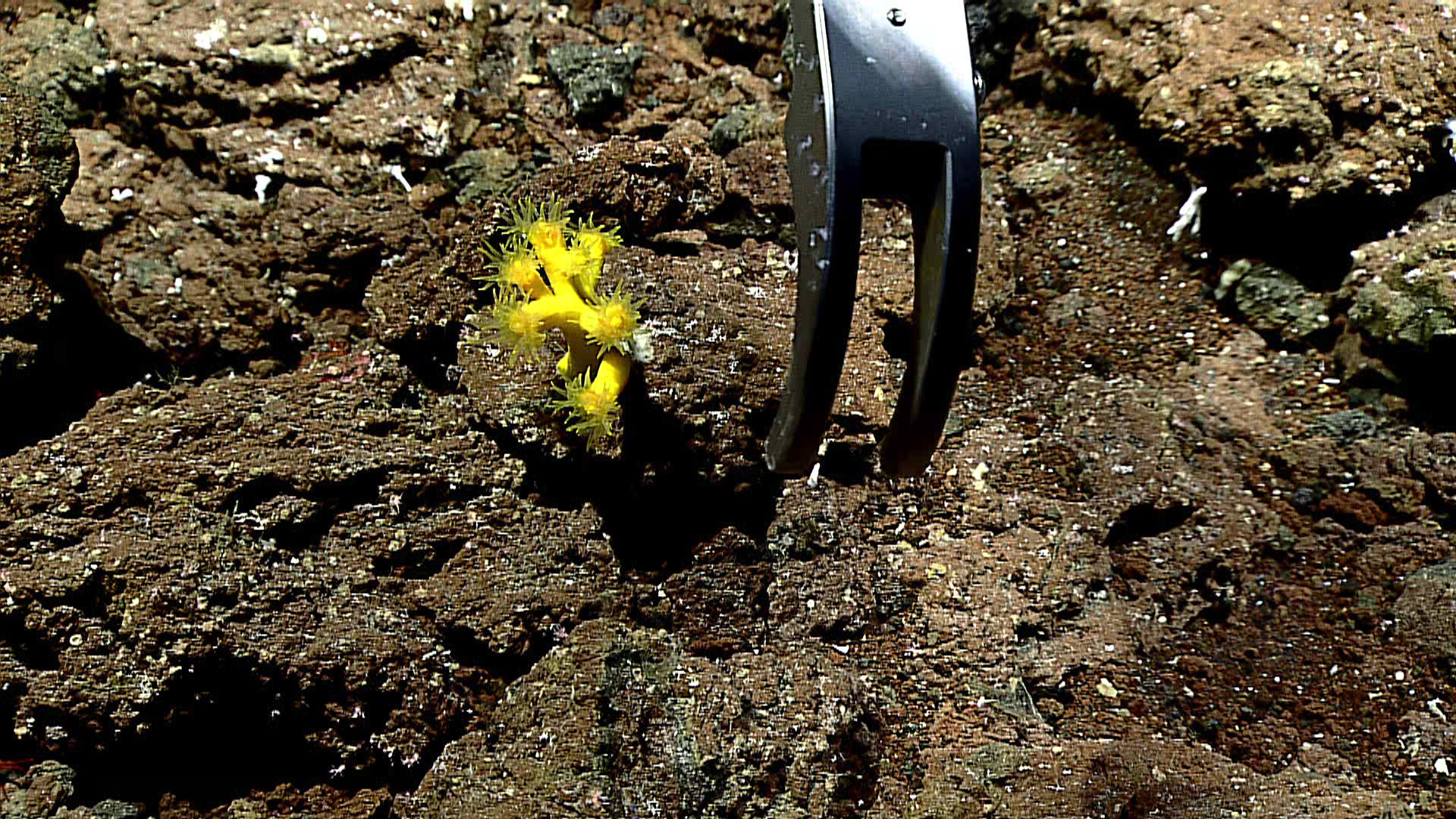 Date (UTC)Date (UTC)201606192016061920160619Depth (m)Depth (m)287.81287.81287.81Field ID(s)Field ID(s)CORAL ATTACHED TO ROCKCORAL ATTACHED TO ROCKCORAL ATTACHED TO ROCKTime (UTC)Time (UTC)053825053825053825Temperature (oC)Temperature (oC)14.514.514.5CommentsCommentsDendrophylliaDendrophylliaDendrophylliaDendrophylliaDendrophylliaDendrophylliaPlease direct inquiries to:Please direct inquiries to:Please direct inquiries to:NOAA Office of Ocean Exploration & Research
1315 East-West Highway (SSMC3 10th Floor)Silver Spring, MD 20910(301) 734-1014NOAA Office of Ocean Exploration & Research
1315 East-West Highway (SSMC3 10th Floor)Silver Spring, MD 20910(301) 734-1014NOAA Office of Ocean Exploration & Research
1315 East-West Highway (SSMC3 10th Floor)Silver Spring, MD 20910(301) 734-1014NOAA Office of Ocean Exploration & Research
1315 East-West Highway (SSMC3 10th Floor)Silver Spring, MD 20910(301) 734-1014NOAA Office of Ocean Exploration & Research
1315 East-West Highway (SSMC3 10th Floor)Silver Spring, MD 20910(301) 734-1014